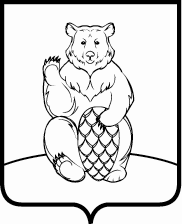 СОВЕТ ДЕПУТАТОВПОСЕЛЕНИЯ МИХАЙЛОВО-ЯРЦЕВСКОЕ В ГОРОДЕ МОСКВЕ  Р Е Ш Е Н И Е 15 декабря 2016г.								                   №6/17В соответствии с решением Совета депутатов поселения Михайлово-Ярцевское от 17.11.2016г.№10/16 «Об установлении ставок платы за пользование жилым помещением и размера платы за содержание и ремонт жилых помещений на территории поселения Михайлово-Ярцевское,Совет депутатов поселения Михайлово-Ярцевское РЕШИЛ:1. Внести в решение Совета депутатов поселения Михайлово-Ярцевское от 17.12.2015г. №11/15 «Об утверждении Положения о коммерческом найме жилых помещений, находящихся в собственности поселения Михайлово-Ярцевское» следующие изменения:1.1. приложение 2 к решению Совета депутатов поселения Михайлово-Ярцевское от 17.12.2015г. №11/15 изложить в новой редакции (приложение).2. Опубликовать настоящее решение в бюллетене «Московский муниципальный вестник» и разместить на официальном сайте администрации поселения Михайлово-Ярцевское в информационно-телекоммуникационной сети «Интернет».3. Контроль за исполнением настоящего решения возложить на Главу поселения Г.К. Загорского. Глава поселения  		                                   Г.К. ЗагорскийМЕТОДИКАрасчета платы за коммерческий найм жилых помещений,находящихся в собственности поселения Михайлово-ЯрцевскоеМетодика расчета платы за коммерческий найм жилых помещений муниципального жилищного фонда предназначена для определения платы за муниципальные жилые помещения, передаваемые гражданам по договорам коммерческого найма.Плата за коммерческий найм жилых помещений муниципального жилищного фонда определяется в соответствии со следующей формулой:П = К х Р х S , гдеП – размер платы за коммерческий найм жилых помещений;К – дифференцированный коэффициент в размере 5 (для лиц, замещающих должности муниципальной службы в администрации поселения Михайлово-Ярцевское), 10 (для остальных граждан);Р – ставка платы за социальный наем жилого помещения, наем специализированного жилого помещения и наем для коммерческого использования, установленная решением Совета депутатов поселения Михайлово-Ярцевское в городе Москве «Об установлении ставок платы за пользование жилым помещением и размера платы за содержание и ремонт жилых помещений на территории поселения Михайлово-Ярцевское» от 17.11.2016г. №10/16 (приложение №1);S – общая площадь жилого помещения (квартиры), занимаемого на условиях коммерческого найма.О внесении изменений в решение Совета депутатов поселения Михайлово-Ярцевское от 17.12.2015г. №11/15 «Об утверждении Положения о коммерческом найме жилых помещений, находящихся в собственности поселения Михайлово-Ярцевское»